上投摩根中国世纪灵活配置混合型证券投资基金（QDII）2021年中期报告2021年6月30日基金管理人：上投摩根基金管理有限公司基金托管人：中国建设银行股份有限公司报告送出日期：二〇二一年八月三十一日1  重要提示及目录1.1 重要提示基金管理人的董事会、董事保证本报告所载资料不存在虚假记载、误导性陈述或重大遗漏，并对其内容的真实性、准确性和完整性承担个别及连带的法律责任。本中期报告已经三分之二以上独立董事签字同意，并由董事长签发。 基金托管人中国建设银行股份有限公司根据本基金合同规定，于2021年8月30日复核了本报告中的财务指标、净值表现、利润分配情况、财务会计报告、投资组合报告等内容，保证复核内容不存在虚假记载、误导性陈述或者重大遗漏。 基金管理人承诺以诚实信用、勤勉尽责的原则管理和运用基金资产，但不保证基金一定盈利。 基金的过往业绩并不代表其未来表现。投资有风险，投资者在作出投资决策前应仔细阅读本基金的招募说明书及其更新。 本报告中财务资料未经审计。 本报告期自2021年1月1日起至6月30日止。1.2 目录1  重要提示及目录	21.1 重要提示	22  基金简介	52.1 基金基本情况	52.2 基金产品说明	52.3 基金管理人和基金托管人	62.4 境外投资顾问和境外资产托管人	62.5 信息披露方式	62.6 其他相关资料	73  主要财务指标和基金净值表现	73.1 主要会计数据和财务指标	73.2 基金净值表现	74  管理人报告	94.1 基金管理人及基金经理情况	94.2 管理人对报告期内本基金运作遵规守信情况的说明	124.3 管理人对报告期内公平交易情况的专项说明	124.4 管理人对报告期内基金的投资策略和业绩表现的说明	124.5 管理人对宏观经济、证券市场及行业走势的简要展望	134.6 管理人对报告期内基金估值程序等事项的说明	134.7 管理人对报告期内基金利润分配情况的说明	144.8 报告期内管理人对本基金持有人数或基金资产净值预警情形的说明	145  托管人报告	145.1 报告期内本基金托管人遵规守信情况声明	145.2 托管人对报告期内本基金投资运作遵规守信、净值计算、利润分配等情况的说明	145.3 托管人对本中期报告中财务信息等内容的真实、准确和完整发表意见	146  半年度财务会计报告（未经审计）	146.1 资产负债表	146.2 利润表	166.3 所有者权益（基金净值）变动表	176.4 报表附注	187  投资组合报告	357.1 期末基金资产组合情况	357.2 期末在各个国家（地区）证券市场的权益投资分布	357.3 期末按行业分类的权益投资组合	367.4 期末按公允价值占基金资产净值比例大小排序的所有权益投资明细	367.5 报告期内股票投资组合的重大变动	407.6 期末按债券信用等级分类的债券投资组合	457.7 期末按公允价值占基金资产净值比例大小排名的前五名债券投资明细	457.8 期末按公允价值占基金资产净值比例大小排名的所有资产支持证券投资明细	457.9 期末按公允价值占基金资产净值比例大小排名的前五名金融衍生品投资明细	457.10 期末按公允价值占基金资产净值比例大小排序的前十名基金投资明细	457.11 投资组合报告附注	458  基金份额持有人信息	468.1 期末基金份额持有人户数及持有人结构	468.2 期末基金管理人的从业人员持有本基金的情况	468.3 期末基金管理人的从业人员持有本开放式基金份额总量区间的情况	469  开放式基金份额变动	4610  重大事件揭示	4710.1 基金份额持有人大会决议	4710.2 基金管理人、基金托管人的专门基金托管部门的重大人事变动	4710.3 涉及基金管理人、基金财产、基金托管业务的诉讼	4710.4 基金投资策略的改变	4710.5 为基金进行审计的会计师事务所情况	4710.6 管理人、托管人及其高级管理人员受稽查或处罚等情况	4710.7 基金租用证券公司交易单元的有关情况	4710.8 其他重大事件	4911  影响投资者决策的其他重要信息	4912  备查文件目录	4912.1 备查文件目录	4912.2 存放地点	5012.3 查阅方式	502  基金简介2.1 基金基本情况2.2 基金产品说明2.3 基金管理人和基金托管人2.4 境外投资顾问和境外资产托管人注：本基金暂不设境外投资顾问。2.5 信息披露方式2.6 其他相关资料3  主要财务指标和基金净值表现3.1 主要会计数据和财务指标金额单位：人民币元注：1.本期已实现收益指基金本期利息收入、投资收益、其他收入（不含公允价值变动收益）扣除相关费用后的余额，本期利润为本期已实现收益加上本期公允价值变动收益。对期末可供分配利润，采用期末资产负债表中未分配利润与未分配利润中已实现部分的孰低数。2.上述基金业绩指标不包括持有人认购或交易基金的各项费用（例如，开放式基金的申购赎回费、红利再投资费、基金转换费等），计入费用后实际收益水平要低于所列数字。3.2 基金净值表现3.2.1 基金份额净值增长率及其与同期业绩比较基准收益率的比较注：本基金的业绩比较基准为：中证中国内地企业500指数×60%+中债总指数收益率×40%。3.2.2自基金合同生效以来基金份额累计净值增长率变动及其与同期业绩比较基准收益率变动的比较上投摩根中国世纪灵活配置混合型证券投资基金（QDII）份额累计净值增长率与业绩比较基准收益率历史走势对比图(2016年11月11日至2021年6月30日)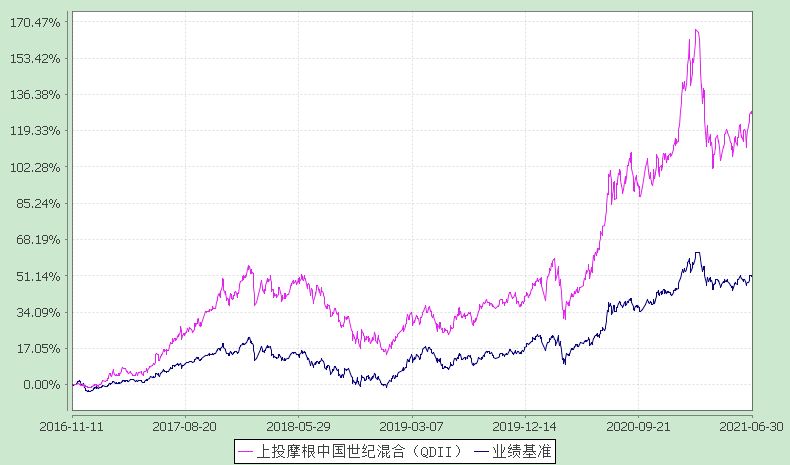 注：本基金合同生效日为2016年11月11日，图示的时间段为合同生效日至本报告期末。本基金建仓期为本基金合同生效日起 6 个月，建仓期结束时资产配置比例符合本基金基金合同规定。因中证指数公司于2020年7月13日起将“中证中国内地企业400指数”修订为“中证中国内地企业500指数”，本基金的业绩比较基准自同日起由“中证中国内地企业400指数×60%+中债总指数收益率×40%”变更为“中证中国内地企业500指数×60%+中债总指数收益率×40%”。4  管理人报告4.1 基金管理人及基金经理情况4.1.1 基金管理人及其管理基金的经验上投摩根基金管理有限公司经中国证券监督管理委员会批准，于2004年5月12日正式成立。公司由上海国际信托投资有限公司（2007年10月8日更名为“上海国际信托有限公司”）与摩根资产管理（英国）有限公司合资设立，注册资本为2.5亿元人民币，注册地上海。截至2021年6月底，公司旗下运作的基金共有七十六只，均为开放式基金，分别是：上投摩根中国优势证券投资基金、上投摩根货币市场基金、上投摩根阿尔法混合型证券投资基金、上投摩根双息平衡混合型证券投资基金、上投摩根成长先锋混合型证券投资基金、上投摩根内需动力混合型证券投资基金、上投摩根亚太优势混合型证券投资基金、上投摩根双核平衡混合型证券投资基金、上投摩根中小盘混合型证券投资基金、上投摩根纯债债券型证券投资基金、上投摩根行业轮动混合型证券投资基金、上投摩根大盘蓝筹股票型证券投资基金、上投摩根全球新兴市场混合型证券投资基金、上投摩根新兴动力混合型证券投资基金、上投摩根强化回报债券型证券投资基金、上投摩根健康品质生活混合型证券投资基金、上投摩根全球天然资源混合型证券投资基金、上投摩根中证消费服务领先指数证券投资基金、上投摩根核心优选混合型证券投资基金、上投摩根智选30混合型证券投资基金、上投摩根成长动力混合型证券投资基金、上投摩根红利回报混合型证券投资基金、上投摩根转型动力灵活配置混合型证券投资基金、上投摩根双债增利债券型证券投资基金、上投摩根核心成长股票型证券投资基金、上投摩根民生需求股票型证券投资基金、上投摩根纯债丰利债券型证券投资基金、上投摩根天添盈货币市场基金、上投摩根天添宝货币市场基金、上投摩根稳进回报混合型证券投资基金、上投摩根安全战略股票型证券投资基金、上投摩根卓越制造股票型证券投资基金、上投摩根整合驱动灵活配置混合型证券投资基金、上投摩根动态多因子策略灵活配置混合型证券投资基金、上投摩根智慧互联股票型证券投资基金、上投摩根科技前沿灵活配置混合型证券投资基金、上投摩根新兴服务股票型证券投资基金、上投摩根医疗健康股票型证券投资基金、上投摩根文体休闲灵活配置混合型证券投资基金、上投摩根中国生物医药混合型证券投资基金（QDII）、上投摩根策略精选灵活配置混合型证券投资基金、上投摩根安鑫回报混合型证券投资基金、上投摩根中国世纪灵活配置混合型证券投资基金(QDII)、上投摩根全球多元配置证券投资基金(QDII)、上投摩根安丰回报混合型证券投资基金、上投摩根安通回报混合型证券投资基金、上投摩根优选多因子股票型证券投资基金、上投摩根丰瑞债券型证券投资基金、上投摩根标普港股通低波红利指数型证券投资基金、上投摩根量化多因子灵活配置混合型证券投资基金、上投摩根安隆回报混合型证券投资基金、上投摩根创新商业模式灵活配置混合型证券投资基金、上投摩根富时发达市场REITs指数型证券投资基金（QDII）、上投摩根香港精选港股通混合型证券投资基金、上投摩根尚睿混合型基金中基金(FOF)、上投摩根安裕回报混合型证券投资基金、上投摩根欧洲动力策略股票型证券投资基金（QDII）、上投摩根核心精选股票型证券投资基金、上投摩根动力精选混合型证券投资基金、上投摩根领先优选混合型证券投资基金、上投摩根日本精选股票型证券投资基金（QDII）、上投摩根锦程均衡养老目标三年持有期混合型基金中基金（FOF）、上投摩根瑞益纯债债券型证券投资基金、上投摩根慧选成长股票型证券投资基金、上投摩根瑞泰38个月定期开放债券型证券投资基金、上投摩根锦程稳健养老目标一年持有期混合型基金中基金(FOF)、上投摩根锦程积极成长养老目标五年持有期混合型发起式基金中基金(FOF)、上投摩根MSCI中国A股交易型开放式指数证券投资基金、上投摩根研究驱动股票型证券投资基金、上投摩根MSCI中国A股交易型开放式指数证券投资基金联接基金、上投摩根瑞盛87个月定期开放债券型证券投资基金、上投摩根慧见两年持有期混合型证券投资基金、上投摩根远见两年持有期混合型证券投资基金、上投摩根安享回报一年持有期债券型证券投资基金、上投摩根优势成长混合型证券投资基金、上投摩根行业睿选股票型证券投资基金。4.1.2 基金经理（或基金经理小组）及基金经理助理的简介注：1.任职日期和离任日期均指根据公司决定确定的聘任日期和解聘日期。2.征茂平先生、王丽军女士为本基金首任基金经理，其任职日期为基金合同生效日期。3.证券从业的含义遵从行业协会《证券业从业人员资格管理办法》的相关规定。4.2 管理人对报告期内本基金运作遵规守信情况的说明在本报告期内，基金管理人不存在损害基金份额持有人利益的行为，勤勉尽责地为基金份额持有人谋求利益。本基金管理人遵守了《证券投资基金法》及其他有关法律法规、《上投摩根中国世纪灵活配置混合型证券投资基金基金合同》的规定。除以下情况外，基金经理对个股和投资组合的比例遵循了投资决策委员会的授权限制，基金投资比例符合基金合同和法律法规的要求：本基金曾出现个别由于市场原因引起的投资组合的投资指标被动偏离相关比例要求的情形，但已在规定时间内调整完毕。4.3 管理人对报告期内公平交易情况的专项说明4.3.1 公平交易制度的执行情况报告期内，本公司继续贯彻落实《证券投资基金管理公司公平交易制度指导意见》等相关法律法规和公司内部公平交易流程的各项要求，严格规范境内上市股票、债券的一级市场申购和二级市场交易等活动，通过系统和人工相结合的方式进行交易执行和监控分析，以确保本公司管理的不同投资组合在授权、研究分析、投资决策、交易执行、业绩评估等投资管理活动相关的环节均得到公平对待。对于交易所市场投资活动，本公司执行集中交易制度，确保不同投资组合在买卖同一证券时，按照时间优先、比例分配的原则在各投资组合间公平分配交易量；对于银行间市场投资活动，本公司通过对手库控制和交易室询价机制，严格防范对手风险并检查价格公允性；对于申购投资行为，本公司遵循价格优先、比例分配的原则，根据事前独立申报的价格和数量对交易结果进行公平分配。报告期内，通过对不同投资组合之间的收益率差异比较、对同向交易和反向交易的交易时机和交易价差监控分析，未发现整体公平交易执行出现异常的情况。4.3.2 异常交易行为的专项说明报告期内，通过对交易价格、交易时间、交易方向等的抽样分析，未发现存在异常交易行为。所有投资组合参与的交易所公开竞价同日反向交易成交较少的单边交易量超过该证券当日成交量的5%的情形：无。4.4 管理人对报告期内基金的投资策略和业绩表现的说明4.4.1报告期内基金投资策略和运作分析上半年来看，一季度市场大幅波动，全球经济复苏预期下大宗商品，尤其是原油、铜价格上涨明显，带来全球通胀压力，通胀带来的流动性收紧预期，带来风险资产的估值压力，市场巨幅震荡，互联网、消费、医药、新能源等前期获益公司下跌幅度大，顺周期板块大幅波动。二季度，海外疫情反复，印度以及国内地区零星发现，国际和国内经济恢复一波三折，在一季度估值充分消化后，市场重新选择了成长股作为突破方向，医药、新能源、半导体表现突出，医美、扫地机器人等消费升级板块也有超额收益，在经济面临下行压力、成本高企以及全球芯片短缺的大背景下，中游制造业受到明显压制，周期性行业、金融以及互联网都表现不佳，中概股市场受到教育以及互联网反垄断政策影响，市场情绪发酵，持续走弱。本基金跨市场投资，坚定看好海外资金买入中国资产的逻辑基础，总体仓位较高，重点关注盈利确定性的行业，持有的新能源、半导体、医药公司表现良好，但互联网、传统机械、建材、汽车、金融等行业有所拖累，未来本基金将持续追求经风险调整后的合理回报，重视投资人体验，力争创造长期投资回报。4.4.2 报告期内基金的业绩表现本报告期中国世纪份额净值增长率为:2.71%，同期业绩比较基准收益率为:1.45%。4.5 管理人对宏观经济、证券市场及行业走势的简要展望我们维持前期观点，2021年全球经济复苏明确，尤其美国复苏强劲，受益于经济恢复，货币政策有收紧的预期，但考虑到失业率，以及相对可控的通胀水平，目前联储持续释放相对宽松的政策预期。我们判断2021年，全球政策都以呵护经济复苏为主，不存在大幅转向的基础，依然坚定看好风险资产，但短期市场可能波动加大，震荡走高。中期角度看，本次疫情对全球经济都是重创，但海外资金买中国资产的核心逻辑基础存在，核心产业亟待技术突破，高端的制造业、创新医药以及器械产业全球化的大浪潮刚刚开始，未来十年是中国经济变革之年，我们有望持续分享经济转型带来的改革红利。目前经过快速上涨，市场总体估值水平有压力，本基金秉承长期投资策略，希望通过深度研究和充分挖掘，力争把握能带来长期回报的投资机会。4.6 管理人对报告期内基金估值程序等事项的说明本公司的基金估值和会计核算由基金会计部负责，根据相关的法律法规规定、基金合同的约定，制定了内部控制措施，对基金估值和会计核算的各个环节和整个流程进行风险控制，目的是保证基金估值和会计核算的准确性。基金会计部人员均具备基金从业资格和相关工作经历。本公司成立了估值委员会，并制订有关议事规则。估值委员会成员包括公司管理层、督察长、基金会计、风险管理等方面的负责人以及相关基金经理，所有相关成员均具有丰富的证券基金行业从业经验。公司估值委员会对估值事项发表意见，评估基金估值的公允性和合理性。基金经理是估值委员会的重要成员，参加估值委员会会议，参与估值程序和估值技术的讨论。估值委员会各方不存在任何重大利益冲突。4.7 管理人对报告期内基金利润分配情况的说明报告期内，本基金未实施利润分配。4.8 报告期内管理人对本基金持有人数或基金资产净值预警情形的说明无。5  托管人报告5.1 报告期内本基金托管人遵规守信情况声明本报告期，中国建设银行股份有限公司在本基金的托管过程中，严格遵守了《证券投资基金法》、基金合同、托管协议和其他有关规定，不存在损害基金份额持有人利益的行为，完全尽职尽责地履行了基金托管人应尽的义务。5.2 托管人对报告期内本基金投资运作遵规守信、净值计算、利润分配等情况的说明本报告期，本托管人按照国家有关规定、基金合同、托管协议和其他有关规定，对本基金的基金资产净值计算、基金费用开支等方面进行了认真的复核，对本基金的投资运作方面进行了监督，未发现基金管理人有损害基金份额持有人利益的行为。报告期内，本基金未实施利润分配。5.3 托管人对本中期报告中财务信息等内容的真实、准确和完整发表意见本托管人复核审查了本报告中的财务指标、净值表现、利润分配情况、财务会计报告、投资组合报告等内容，保证复核内容不存在虚假记载、误导性陈述或者重大遗漏。6  半年度财务会计报告（未经审计）6.1 资产负债表会计主体：上投摩根中国世纪灵活配置混合型证券投资基金（QDII）报告截止日：2021年6月30日单位：人民币元注：报告截止日2021年06月30日,基金份额净值2.2781元,基金份额总额104,704,463.86份。6.2 利润表会计主体：上投摩根中国世纪灵活配置混合型证券投资基金（QDII）本报告期：2021年1月1日至2021年6月30日单位：人民币元6.3 所有者权益（基金净值）变动表会计主体：上投摩根中国世纪灵活配置混合型证券投资基金（QDII）本报告期：2021年1月1日至2021年6月30日单位：人民币元报表附注为财务报表的组成部分。本报告7.1至7.4，财务报表由下列负责人签署：基金管理人负责人：王大智，主管会计工作负责人：杨怡，会计机构负责人：张璐6.4 报表附注6.4.1 基金基本情况上投摩根中国世纪灵活配置混合型证券投资基金(QDII)(以下简称“本基金”)经中国证券监督管理委员会(以下简称“中国证监会”)证监许可[2016]681号《关于准予上投摩根中国世纪灵活配置混合型证券投资基金(QDII)注册的批复》核准，由上投摩根基金管理有限公司依照《中华人民共和国证券投资基金法》和《上投摩根中国世纪灵活配置混合型证券投资基金(QDII)基金合同》负责公开募集。本基金为契约型开放式基金，存续期限不定，首次设立募集不包括认购资金利息共募集人民币275,146,227.73元，业经普华永道中天会计师事务所(特殊普通合伙)普华永道中天验字(2016)第1412号验资报告予以验证。经向中国证监会备案，《上投摩根中国世纪灵活配置混合型证券投资基金(QDII)基金合同》于2016年11月11日正式生效，基金合同生效日的基金份额总额为275,184,502.24份基金份额，其中认购资金利息折合38,274.51份基金份额。本基金的基金管理人为上投摩根基金管理有限公司，基金托管人为中国建设银行股份有限公司，境外资产托管人为摩根大通银行。根据《上投摩根中国世纪灵活配置混合型证券投资基金(QDII)基金合同》和《上投摩根中国世纪灵活配置混合型证券投资基金(QDII)招募说明书》的有关规定，本基金根据认购/申购、赎回所使用货币的不同，将基金份额分为不同的类别。以人民币计价并进行认购/申购、赎回的份额类别，称为人民币份额；以美元计价并进行认购/申购、赎回的份额类别，称为美元份额，美元份额又分为美元现钞份额和美元现汇份额。本基金对人民币份额、美元现钞份额和美元现汇份额分别设置代码，分别公布基金份额净值。根据《中华人民共和国证券投资基金法》和《上投摩根中国世纪灵活配置混合型证券投资基金(QDII)基金合同》的有关规定，本基金主要投资于：国内依法发行上市的股票、债券、货币市场工具、股票期权、权证、资产支持证券、股指期货以及法律法规或中国证监会允许基金投资的其他金融工具；在香港、美国等海外证券市场(已与中国证监会签署双边监管合作谅解备忘录的国家或地区)挂牌交易的普通股、优先股、存托凭证、房地产信托基金；政府债券、公司债券、可转换债券、住房按揭支持证券、资产支持证券等固定收益投资工具；银行存款、可转让存单、银行承兑汇票、银行票据、商业票据、回购协议、短期政府债券等货币市场工具；法律法规允许的、已与中国证监会签署双边监管合作谅解备忘录的国家或地区证券监管机构登记注册的公募基金(包括ETF等)；与固定收益、股权、信用、商品指数、基金等标的物挂钩的结构性投资产品；远期合约、互换及经中国证监会认可的境外交易所上市交易的权证、期权、期货等金融衍生产品。本基金主要投资于在中国境内及香港、美国等海外证券市场(已与中国证监会签署双边监管合作谅解备忘录的国家或地区)上市的中国企业股票，“中国企业”是指满足以下三个条件之一的上市公司：(1) 上市公司注册地在中国(包含中国内地及香港)；(2) 上市公司至少50%的主营业务收入或利润来自于中国；(3) 控股公司，其子公司的注册地及主要经营活动在中国。本基金投资组合中股票资产占基金资产的0%-95%，其余资产投资于债券、货币市场工具、权证、资产支持证券等金融工具；权证投资占基金资产净值的0%-3%。其中不低于80%的非现金基金资产应投资于本基金所定义的在中国境内及香港、美国等海外证券市场(已与中国证监会签署双边监管合作谅解备忘录的国家或地区)上市的中国企业股票。每个交易日日终在扣除需缴纳的交易保证金后，现金或到期日在一年以内的政府债券合计不低于基金资产净值的5%，其中现金类资产不包括结算备付金、存出保证金、应收申购款等。本基金的投资市场包含中国境内及香港、美国等海外市场(已与中国证监会签署双边监管合作谅解备忘录的国家或地区)，其中投资于中国境内市场的比例为0-90%，投资于香港、美国等海外市场(已与中国证监会签署双边监管合作谅解备忘录的国家或地区)的比例为5%-50%。本基金的业绩比较基准为：中证中国内地企业400指数X 60%+中债总指数收益率X 40%。本财务报表由本基金的基金管理人上投摩根基金管理有限公司于2021年8月30日批准报出。6.4.2 会计报表的编制基础本基金的财务报表按照财政部于2006年2月15日及以后期间颁布的《企业会计准则－基本准则》、各项具体会计准则及其他相关规定(以下合称“企业会计准则”)、中国证监会颁布的《证券投资基金信息披露XBRL模板第3号<年度报告和中期报告>》、中国证券投资基金业协会(以下简称“中国基金业协会”)颁布的《证券投资基金会计核算业务指引》、《上投摩根中国世纪灵活配置混合型证券投资基金(QDII)基金合同》和在财务报表附注6.4.4所列示的中国证监会、中国基金业协会发布的有关规定及允许的基金行业实务操作编制。本财务报表以持续经营为基础编制。6.4.3 遵循企业会计准则及其他有关规定的声明本基金2021年上半年度财务报表符合企业会计准则的要求，真实、完整地反映了本基金2021年6月30日的财务状况以及2021上半年度的经营成果和基金净值变动情况等有关信息。6.4.4 本报告期所采用的会计政策、会计估计与最近一期年度报告相一致的说明本基金本报告期会计报表所采用的会计政策、会计估计与最近一期年度会计报告相一致。6.4.5会计政策和会计估计变更以及差错更正的说明6.4.5.1 会计政策变更的说明本基金本报告期未发生会计政策变更。6.4.5.2 会计估计变更的说明本基金本报告期未发生会计估计变更。6.4.5.3 差错更正的说明本基金在本报告期间无须说明的会计差错更正。6.4.6税项根据财政部、国家税务总局财税[2008]1号《关于企业所得税若干优惠政策的通知》、财税[2016]36号《关于全面推开营业税改征增值税试点的通知》、财税[2016]46号《关于进一步明确全面推开营改增试点金融业有关政策的通知》、财税[2016]70号《关于金融机构同业往来等增值税政策的补充通知》、财税[2016]140号《关于明确金融 房地产开发 教育辅助服务等增值税政策的通知》、财税[2017]2号《关于资管产品增值税政策有关问题的补充通知》、财税[2017]56号《关于资管产品增值税有关问题的通知》、财税[2017]90号《关于租入固定资产进项税额抵扣等增值税政策的通知》及其他相关境内外财税法规和实务操作，主要税项列示如下：(1)资管产品运营过程中发生的增值税应税行为，以资管产品管理人为增值税纳税人。资管产品管理人运营资管产品过程中发生的增值税应税行为，暂适用简易计税方法，按照3%的征收率缴纳增值税。对资管产品在2018年1月1日前运营过程中发生的增值税应税行为，未缴纳增值税的，不再缴纳；已缴纳增值税的，已纳税额从资管产品管理人以后月份的增值税应纳税额中抵减。对证券投资基金管理人运用基金买卖股票、债券的转让收入免征增值税，对金融同业往来利息收入亦免征增值税。资管产品管理人运营资管产品提供的贷款服务，以2018年1月1日起产生的利息及利息性质的收入为销售额。资管产品管理人运营资管产品转让2017年12月31日前取得的基金、非货物期货，可以选择按照实际买入价计算销售额，或者以2017年最后一个交易日的基金份额净值、非货物期货结算价格作为买入价计算销售额。(2)目前基金取得的源自境外的差价收入，其涉及的境外所得税税收政策，按照相关国家或地区税收法律和法规执行，在境内暂不征收企业所得税。(3)目前基金取得的源自境外的股利收益，其涉及的境外所得税税收政策，按照相关国家或地区税收法律和法规执行，在境内暂不征收个人所得税和企业所得税。(4)本基金的城市维护建设税、教育费附加和地方教育费附加等税费按照实际缴纳增值税额的适用比例计算缴纳。6.4.7重要财务报表项目的说明6.4.7.1银行存款单位：人民币元注：于2021年6月30日，银行存款中包含的外币余额为：美元1,005,911.44元(折合人民币6,498,288.50元)，港币527,082.42元(折合人民币438,574.74元)。6.4.7.2交易性金融资产单位：人民币元6.4.7.3衍生金融资产/负债无余额。6.4.7.4买入返售金融资产无余额。6.4.7.5应收利息单位：人民币元6.4.7.6其他资产无余额。6.4.7.7应付交易费用单位：人民币元6.4.7.8其他负债单位：人民币元6.4.7.9实收基金金额单位：人民币元注：申购含转换入份额；赎回含转换出份额。6.4.7.10未分配利润单位：人民币元6.4.7.11存款利息收入单位：人民币元6.4.7.12 股票投资收益单位：人民币元6.4.7.13 基金投资收益无。6.4.7.14债券投资收益无。6.4.7.15衍生工具收益无。6.4.7.16股利收益单位：人民币元6.4.7.17公允价值变动收益单位：人民币元6.4.7.18 其他收入单位：人民币元注：本基金的赎回费率按持有期间递减，赎回费总额的25%归入基金资产。6.4.7.19 交易费用单位：人民币元6.4.7.20其他费用单位：人民币元6.4.8 或有事项、资产负债表日后事项的说明6.4.8.1 或有事项截至资产负债表日，本基金并无须作披露的或有事项。6.4.8.2 资产负债表日后事项截至财务报表报出日，本基金并无须作披露的资产负债表日后事项。6.4.9关联方关系6.4.9.1本报告期与基金发生关联交易的各关联方注：下述关联交易均在正常业务范围内按一般商业条款订立。6.4.10 本报告期及上年度可比期间的关联方交易6.4.10.1 通过关联方交易单元进行的交易无。6.4.10.2关联方报酬6.4.10.2.1基金管理费单位：人民币元注：支付基金管理人上投摩根基金管理有限公司的管理人报酬按前一日基金资产净值1.5%的年费率计提，逐日累计至每月月底，按月支付。其计算公式为：日管理人报酬＝前一日基金资产净值 X 1.5% / 当年天数。6.4.10.2.2基金托管费单位：人民币元注：支付基金托管人中国建设银行的托管费按前一日基金资产净值0.3%的年费率计提，逐日累计至每月月底，按月支付。其计算公式为：日托管费＝前一日基金资产净值 X 0.3% / 当年天数。6.4.10.3与关联方进行银行间同业市场的债券(含回购)交易无。6.4.10.4各关联方投资本基金的情况6.4.10.4.1报告期末除基金管理人之外的其他关联方投资本基金的情况无。6.4.10.5由关联方保管的银行存款余额及当期产生的利息收入单位：人民币元注：本基金的银行存款分别由基金托管人中国建设银行和境外资产托管人摩根大通银行保管，按适用利率计息。6.4.10.6 其他关联交易事项的说明6.4.10.6.1 其他关联交易事项的说明无。6.4.10.6.2 当期交易及持有基金管理人以及管理人关联方所管理基金产生的费用无。6.4.11利润分配情况本报告期本基金未实施利润分配。6.4.12期末（2021年6月30日）本基金持有的流通受限证券6.4.12.1因认购新发/增发证券而于期末持有的流通受限证券无。6.4.12.2期末持有的暂时停牌等流通受限股票无。6.4.12.3期末债券正回购交易中作为抵押的债券6.4.12.3.1银行间市场债券正回购无。6.4.12.3.2交易所市场债券正回购无。6.4.13金融工具风险及管理6.4.13.1风险管理政策和组织架构本基金为区域性混合型证券投资基金，基金投资风险收益水平高于债券型基金和平衡型基金。由于投资国家与地区市场的分散，风险低于投资单一市场的股票型基金。本基金在日常经营活动中面临的与这些金融工具相关的风险主要包括信用风险、流动性风险及市场风险。本基金的基金管理人从事风险管理的主要目标是争取将以上风险控制在限定的范围之内，使本基金在风险和收益之间取得最佳的平衡以实现“风险和收益相匹配”的风险收益目标。本基金的基金管理人奉行全面风险管理体系的建设，董事会主要负责基金管理人风险管理战略和控制政策、协调突发重大风险等事项。董事会下设督察长，负责对基金管理人各业务环节合法合规运作的监督检查和基金管理人内部稽核监控工作，并可向基金管理人董事会和中国证监会直接报告。经营管理层下设风险评估联席会议，进行各部门管理程序的风险确认，并对各类风险予以事先充分的评估和防范，并进行及时控制和采取应急措施；在业务操作层面监察稽核部负责基金管理人各部门的风险控制检查，定期或不定期对业务部门内部控制制度执行情况和遵循国家法律，法规及其他规定的执行情况进行检查，并适时提出修改建议；风险管理部负责投资限制指标体系的设定和更新，对于违反指标体系的投资进行监查和风险控制的评估，并负责协助各部门修正、修订内部控制作业制度，并对各部门的日常作业，依据风险管理的考评，定期或不定期对各项风险指标进行控管，并提出内控建议。本基金的基金管理人建立了以风险控制委员会为核心的、由督察长、风险控制委员会、风险管理部、监察稽核部和相关业务部门构成的风险管理架构体系。本基金的基金管理人对于金融工具的风险管理方法主要是通过定性分析和定量分析的方法去估测各种风险产生的可能损失。从定性分析的角度出发，判断风险损失的严重程度和出现同类风险损失的频度。而从定量分析的角度出发，根据本基金的投资目标，结合基金资产所运用金融工具特征通过特定的风险量化指标、模型，日常的量化报告，确定风险损失的限度和相应置信程度，及时可靠地对各种风险进行监督、检查和评估，并通过相应决策，将风险控制在可承受的范围内。6.4.13.2信用风险信用风险是指基金在交易过程中因交易对手未履行合约责任，或者基金所投资证券之发行人出现违约、拒绝支付到期本息等情况，导致基金资产损失和收益变化的风险。本基金的基金管理人在交易前对交易对手的资信状况进行充分的评估。本基金的银行存款存放在本基金的托管行中国建设银行以及境外次托管行摩根大通银行，因而与银行存款相关的信用风险不重大。本基金在交易所进行的交易均通过有资格的经纪商进行证券交收和款项清算，违约风险可能性很小。本基金的基金管理人建立了信用风险管理流程，通过对投资品种信用等级评估来控制证券发行人的信用风险，且通过分散化投资以分散信用风险。于2021年6月30日，本基金未持债券投资。6.4.13.3流动性风险流动性风险是指基金在履行与金融负债有关的义务时遇到资金短缺的风险。本基金的流动性风险一方面来自于基金份额持有人可随时要求赎回其持有的基金份额，另一方面来自于投资品种所处的交易市场不活跃而带来的变现困难或因投资集中而无法在市场出现剧烈波动的情况下以合理的价格变现。针对兑付赎回资金的流动性风险，本基金的基金管理人每日对本基金的申购赎回情况进行严密监控并预测流动性需求，保持基金投资组合中的可用现金头寸与之相匹配。本基金的基金管理人在基金合同中设计了巨额赎回条款，约定在非常情况下赎回申请的处理方式，控制因开放申购赎回模式带来的流动性风险，有效保障基金持有人利益。针对投资品种变现的流动性风险，本基金的基金管理人通过独立的风险管理部门设定流动性比例要求，对流动性指标进行持续的监测和分析，包括组合持仓集中度指标、组合在短时间内变现能力的综合指标、组合中变现能力较差的投资品种比例以及流通受限制的投资品种比例等。本基金投资于一家公司发行的股票市值不超过基金资产净值的10%，且本基金与由本基金的基金管理人管理的其他基金共同持有一家公司发行的证券不得超过该证券的10%。本基金所持证券均在证券交易所上市，均能以合理价格适时变现。于2021年6月30日，本基金所承担的全部金融负债的合约约定到期日均为一个月以内且不计息，可赎回基金份额净值(所有者权益)无固定到期日且不计息，因此账面余额即为未折现的合约到期现金流量。6.4.13.3.1金融资产和金融负债的到期期限分析无。6.4.13.3.2 报告期内本基金组合资产的流动性风险分析本基金的基金管理人在基金运作过程中严格按照《公开募集证券投资基金运作管理办法》及《公开募集开放式证券投资基金流动性风险管理规定》(自2017年10月1日起施行)等法规的要求对本基金组合资产的流动性风险进行管理，通过独立的风险管理部门对本基金的组合持仓集中度指标、流通受限制的投资品种比例以及组合在短时间内变现能力的综合指标等流动性指标进行持续的监测和分析。本基金投资于一家公司发行的证券市值不超过基金资产净值的10%，且本基金与由本基金的基金管理人管理的其他基金共同持有一家公司发行的证券不得超过该证券的10%。本基金与由本基金的基金管理人管理的其他开放式基金共同持有一家上市公司发行的可流通股票不得超过该上市公司可流通股票的15%，本基金与由本基金的基金管理人管理的全部投资组合持有一家上市公司发行的可流通股票，不得超过该上市公司可流通股票的30%(完全按照有关指数构成比例进行证券投资的开放式基金及中国证监会认定的特殊投资组合不受该比例限制)。本基金所持部分证券在证券交易所上市，其余亦可在银行间同业市场交易，部分基金资产流通暂时受限制不能自由转让的情况参见附注6.4.12。此外，本基金可通过卖出回购金融资产方式借入短期资金应对流动性需求，其上限一般不超过基金持有的债券投资的公允价值。本基金主动投资于流动性受限资产的市值合计不得超过基金资产净值的15%。本基金的基金管理人每日对基金组合资产中7个工作日可变现资产的可变现价值进行审慎评估与测算，确保每日确认的净赎回申请不得超过7个工作日可变现资产的可变现价值。同时，本基金的基金管理人通过合理分散逆回购交易的到期日与交易对手的集中度；按照穿透原则对交易对手的财务状况、偿付能力及杠杆水平等进行必要的尽职调查与严格的准入管理，以及对不同的交易对手实施交易额度管理并进行动态调整等措施严格管理本基金从事逆回购交易的流动性风险和交易对手风险。此外，本基金的基金管理人建立了逆回购交易质押品管理制度：根据质押品的资质确定质押率水平；持续监测质押品的风险状况与价值变动以确保质押品按公允价值计算足额；并在与私募类证券资管产品及中国证监会认定的其他主体为交易对手开展逆回购交易时，可接受质押品的资质要求与基金合同约定的投资范围保持一致。6.4.13.4市场风险市场风险是指基金所持金融工具的公允价值或未来现金流量因所处市场各类价格因素的变动而发生波动的风险，包括利率风险、外汇风险和其他价格风险。6.4.13.4.1利率风险利率风险是指金融工具的公允价值或现金流量受市场利率变动而发生波动的风险。利率敏感性金融工具均面临由于市场利率上升而导致公允价值下降的风险，其中浮动利率类金融工具还面临每个付息期间结束根据市场利率重新定价时对于未来现金流影响的风险。本基金的基金管理人定期对本基金面临的利率敏感性缺口进行监控，并通过调整投资组合的久期等方法对上述利率风险进行管理。本基金持有及承担的大部分金融资产和金融负债不计息，因此本基金的收入及经营活动的现金流量在很大程度上独立于市场利率变化。本基金持有的利率敏感性资产主要为银行存款等。6.4.13.4.2外汇风险外汇风险是指金融工具的公允价值或未来现金流量因外汇汇率变动而发生波动的风险。本基金持有以非记账本位币人民币计价的资产和负债，因此存在相应的外汇风险。本基金管理人每日对本基金的外汇头寸进行监控。6.4.13.4.2.1外汇风险敞口单位：人民币元6.4.13.4.2.2外汇风险的敏感性分析6.4.13.4.3其他价格风险其他价格风险是指基金所持金融工具的公允价值或未来现金流量因除市场利率和外汇汇率以外的市场价格因素变动而发生波动的风险。本基金主要投资于证券交易所上市的股票和衍生工具，所面临的其他价格风险来源于单个证券发行主体自身经营情况或特殊事项的影响，也可能来源于证券市场整体波动的影响。本基金的基金管理人在构建和管理投资组合的过程中，采用“自上而下”的策略，首先通过考察不同国家的发展趋势及不同行业的景气程度，决定地区与板块的基本布局；其次采取自下而上的选股策略，在对股票进行基本面分析的同时，通过深入研究股票的价值与动量特性，选取目标投资对象。在固定收益类投资部分，本基金将综合考虑资产布局的安全性、流动性与收益性，并结合现金管理要求等来制订具体策略。本基金通过投资组合的分散化降低其他价格风险。本基金投资组合中股票及其它权益类证券市值占基金资产的0%-90%，其余资产投资于债券、货币市场工具、权证、资产支持证券等金融工具；权证投资占基金资产净值的0%-3%。其中不低于80%的非现金基金资产应投资于本基金所定义的在中国境内及香港、美国等海外证券市场(已与中国证监会签署双边监管合作谅解备忘录的国家或地区)上市的中国企业股票。此外，本基金的基金管理人每日对本基金所持有的证券价格实施监控，定期运用多种定量方法对基金进行风险度量，包括VaR(Value at Risk)指标等来测试本基金面临的潜在价格风险，及时可靠地对风险进行跟踪和控制。6.4.13.4.3.1其他价格风险敞口金额单位：人民币元6.4.13.4.3.2其他价格风险的敏感性分析6.4.14有助于理解和分析会计报表需要说明的其他事项截至资产负债表日本基金无需要说明的其他重要事项。7  投资组合报告7.1 期末基金资产组合情况金额单位：人民币元7.2 期末在各个国家（地区）证券市场的权益投资分布金额单位：人民币元注：国家（地区）类别根据其所在的证券交易所确定，ADR、GDR按照存托凭证本身挂牌的证券交易所确定。7.3 期末按行业分类的权益投资组合金额单位：人民币元注：行业分类标准：MSCI7.4 期末按公允价值占基金资产净值比例大小排序的所有权益投资明细金额单位：人民币元7.5 报告期内股票投资组合的重大变动7.5.1累计买入金额超出期初基金资产净值2%或前20名的权益投资明细金额单位：人民币元注：“买入金额”（或“买入股票成本”）、“卖出金额”（或“卖出股票收入”）均按买卖成交金额（成交单价乘以成交数量）填列，不考虑相关交易费用。7.5.2累计卖出金额超出期初基金资产净值2%或前20名的权益投资明细金额单位：人民币元注：“买入金额”（或“买入股票成本”）、“卖出金额”（或“卖出股票收入”）均按买卖成交金额（成交单价乘以成交数量）填列，不考虑相关交易费用。7.5.3权益投资的买入成本总额及卖出收入总额单位：人民币元注：“买入金额”（或“买入股票成本”）、“卖出金额”（或“卖出股票收入”）均按买卖成交金额（成交单价乘以成交数量）填列，不考虑相关交易费用。7.6 期末按债券信用等级分类的债券投资组合本基金本报告期末未持有债券。7.7 期末按公允价值占基金资产净值比例大小排名的前五名债券投资明细本基金本报告期末未持有债券。7.8 期末按公允价值占基金资产净值比例大小排名的所有资产支持证券投资明细本基金本报告期末未持有资产支持证券。7.9 期末按公允价值占基金资产净值比例大小排名的前五名金融衍生品投资明细本基金本报告期末未持有金融衍生品。7.10 期末按公允价值占基金资产净值比例大小排序的前十名基金投资明细本基金本报告期末未持有基金。7.11 投资组合报告附注7.11.1 报告期内本基金投资的前十名证券的发行主体本期没有出现被监管部门立案调查，或在本报告编制日前一年内受到公开谴责、处罚的情形。7.11.2 报告期内本基金投资的前十名股票没有超出基金合同规定的备选股票库。7.11.3期末其他各项资产构成单位：人民币元7.11.4期末持有的处于转股期的可转换债券明细本基金本报告期末未持有处于转股期的可转换债券。7.11.5期末前十名股票中存在流通受限情况的说明本基金本报告期末前十名股票中不存在流通受限情况。7.11.6投资组合报告附注的其他需要说明的事项因四舍五入的原因，投资组合报告中分项之和与合计数可能存在尾差。8  基金份额持有人信息8.1 期末基金份额持有人户数及持有人结构份额单位：份8.2 期末基金管理人的从业人员持有本基金的情况8.3 期末基金管理人的从业人员持有本开放式基金份额总量区间的情况9  开放式基金份额变动单位：份10  重大事件揭示10.1 基金份额持有人大会决议本报告期内无基金份额持有人大会决议。10.2 基金管理人、基金托管人的专门基金托管部门的重大人事变动基金管理人： 无。基金托管人： 无。10.3 涉及基金管理人、基金财产、基金托管业务的诉讼本报告期无涉及本基金管理人、基金财产、基金托管业务的诉讼事项。 10.4 基金投资策略的改变本报告期内无基金投资策略的改变。10.5 为基金进行审计的会计师事务所情况本报告期内，本基金未发生改聘为其审计的会计师事务所的情况。10.6 管理人、托管人及其高级管理人员受稽查或处罚等情况报告期内，管理人、托管人未受稽查或处罚，亦未发现管理人、托管人的高级管理人员受稽查或处罚。10.7 基金租用证券公司交易单元的有关情况10.7.1基金租用证券公司交易单元进行股票投资及佣金支付情况金额单位：人民币元注：1. 上述佣金按市场佣金率计算，以扣除由中国证券登记结算有限责任公司收取的证管费、经手费和适用期间内由券商承担的证券结算风险基金后的净额列示。2. 交易单元的选择标准：1）资本金雄厚,信誉良好。2）财务状况良好,经营行为规范。3）内部管理规范、严格,具备健全的内控制度。4）具备基金运作所需的高效、安全的通讯条件,交易设施符合代理本基金进行证券交易的需要,并能为本基金提供全面的信息服务。5）研究实力较强,有固定的研究机构和专门研究人员,能及时、定期、全面地为本基金提供宏观经济、行业情况、市场走向、个股分析的研究报告及周到的信息服务。3. 交易单元的选择程序：1）本基金管理人定期召开会议，组织相关部门依据交易单元的选择标准对交易单元候选券商进行评估，确定选用交易单元的券商。2）本基金管理人与券商签订交易单元租用协议，并通知基金托管人。4. 本报告期无新增席位，无注销席位。10.7.2 基金租用证券公司交易单元进行其他证券投资的情况金额单位：人民币元10.8 其他重大事件11  影响投资者决策的其他重要信息11.1 影响投资者决策的其他重要信息无。12  备查文件目录12.1 备查文件目录1. 中国证监会批准上投摩根中国世纪灵活配置混合型证券投资基金设立的文件； 2. 《上投摩根中国世纪灵活配置混合型证券投资基金基金合同》； 3. 《上投摩根中国世纪灵活配置混合型证券投资基金托管协议》； 4. 《上投摩根开放式基金业务规则》； 5. 基金管理人业务资格批件、营业执照； 6. 基金托管人业务资格批件和营业执照。12.2 存放地点基金管理人或基金托管人处。12.3 查阅方式投资者可在营业时间免费查阅，也可按工本费购买复印件。网址：www.cifm.com上投摩根基金管理有限公司二〇二一年八月三十一日基金名称上投摩根中国世纪灵活配置混合型证券投资基金（QDII）基金简称上投摩根中国世纪混合（QDII）基金主代码003243交易代码003243基金运作方式契约型开放式基金合同生效日2016年11月11日基金管理人上投摩根基金管理有限公司基金托管人中国建设银行股份有限公司报告期末基金份额总额104,704,463.86份基金合同存续期不定期投资目标本基金采用定量及定性研究方法，自下而上优选在中国境内及香港、美国等海外市场上市的中国公司，通过严格风险控制，力争实现基金资产的长期增值。投资策略1、各市场资产配置策略本基金综合考虑不同市场的宏观经济环境、增长和通胀背景、不同市场的估值水平和流动性因素、相关公司所处的发展阶段、盈利前景和竞争环境以及其他重要要素将基金资产在中国境内及香港、美国等海外市场之间进行配置。另外，本基金将根据各类证券的风险收益特征的相对变化，适度的调整确定基金资产在股票、债券及现金等类别资产间的分配比例。2、股票投资策略：（1）中国境内市场投资策略本基金将专注投资于影响国民经济的龙头行业、经济转型和产业升级过程中的重点行业和具备成长潜力的新兴行业。（2）香港、美国等海外市场投资策略本基金将结合宏观基本面，包含资金流向等对海外市场上市公司进行初步判断，并结合产业趋势以及公司发展前景自下而上进行布局，从公司商业模式、产品创新及竞争力、主营业务收入来源和区域分布等多维度进行考量，挖掘优质企业。3、债券投资策略本基金债券投资将采取多种积极投资策略，自上而下地管理组合的久期，同时精选个券，以增强组合的持有期收益。4、其他投资策略：包括股指期货投资策略、资产支持证券投资策略、权证投资策略、金融衍生品投资策略、存托凭证投资策略。业绩比较基准中证中国内地企业500指数收益率×60%+中债总指数收益率×40%风险收益特征本基金属于混合型基金产品，预期风险和收益水平低于股票型基金，高于债券型基金和货币市场基金，属于中等风险收益水平的基金产品。根据2017年7月1日施行的《证券期货投资者适当性管理办法》，基金管理人和相关销售机构已对本基金重新进行风险评级，风险评级行为不改变本基金的实质性风险收益特征，但由于风险等级分类标准的变化，本基金的风险等级表述可能有相应变化，具体风险评级结果应以基金管理人和销售机构提供的评级结果为准。项目项目基金管理人基金托管人名称名称上投摩根基金管理有限公司中国建设银行股份有限公司信息披露负责人姓名邹树波李申信息披露负责人联系电话021-38794888021-60637102信息披露负责人电子邮箱services@cifm.comlishen.zh@ccb.com客户服务电话客户服务电话400-889-4888021-60637111传真传真021-20628400021-60635778注册地址注册地址中国（上海）自由贸易试验区富城路99号震旦国际大楼25楼北京市西城区金融大街25号办公地址办公地址中国（上海）自由贸易试验区富城路99号震旦国际大楼25楼北京市西城区闹市口大街1号院1号楼邮政编码邮政编码200120100033法定代表人法定代表人陈兵田国立项目项目境外投资顾问境外资产托管人名称英文-JPMorgan Chase Bank, N.A.名称中文-摩根大通银行注册地址注册地址-1111 Polaris Parkway,Columbus, Ohio 43240, USA办公地址办公地址-270 Park Avenue, New York,  New York 10017-2070邮政编码邮政编码--本基金选定的信息披露报纸名称《证券时报》登载基金中期报告正文的管理人互联网网址http://www.cifm.com基金中期报告备置地点基金管理人及基金托管人办公场所项目名称办公地址注册登记机构上投摩根基金管理有限公司中国（上海）自由贸易试验区富城路99号震旦国际大楼25楼3.1.1 期间数据和指标 报告期（2021年1月1日至2021年6月30日）本期已实现收益-10,924,185.23本期利润-5,389,278.22加权平均基金份额本期利润-0.0524本期加权平均净值利润率-2.33%本期基金份额净值增长率2.71%3.1.2 期末数据和指标报告期末(2021年6月30日)期末可供分配利润88,075,791.22期末可供分配基金份额利润0.8412期末基金资产净值238,532,180.60期末基金份额净值2.27813.1.3 累计期末指标报告期末(2021年6月30日)基金份额累计净值增长率127.81%阶段份额净值增长率①份额净值增长率标准差②业绩比较基准收益率③业绩比较基准收益率标准差④①－③②－④过去一个月2.73%1.20%0.42%0.53%2.31%0.67%过去三个月7.88%1.19%2.37%0.58%5.51%0.61%过去六个月2.71%1.76%1.45%0.82%1.26%0.94%过去一年28.34%1.64%18.34%0.78%10.00%0.86%过去三年57.00%1.38%34.64%0.77%22.36%0.61%自基金合同生效起至今127.81%1.25%51.04%0.69%76.77%0.56%姓名职务任本基金的基金经理（助理）期限任本基金的基金经理（助理）期限证券从业年限说明姓名职务任职日期离任日期证券从业年限说明征茂平本基金基金经理2016-11-11-20年征茂平先生，自2001年3月至2004年3月在上海证大投资管理有限公司任高级研究员从事证券研究的工作；2004年3月至2005年4月在平安证券有限公司任高级研究员从事证券研究的工作；2005年5月至2008年5月在大成基金管理有限公司任研究员从事成长股票组合的管理工作。2008年5月起加入上投摩根基金管理有限公司，先后担任行业专家、基金经理助理、研究部总监助理、基金经理，2013年7月至2019年7月担任上投摩根大盘蓝筹股票型证券投资基金基金经理，2013年9月至2018年6月同时担任上投摩根红利回报混合型证券投资基金基金经理,2014年1月至2015年2月同时担任上投摩根阿尔法混合型证券投资基金基金经理，自2015年9月起担任上投摩根整合驱动灵活配置混合型证券投资基金基金经理，自2016年11月起同时担任上投摩根中国世纪灵活配置混合型证券投资基金基金经理。王丽军本基金基金经理2016-11-11-14年基金经理王丽军女士，硕士研究生，2000年7月至2003年9月在深圳永泰软件公司任项目实施专员；2006年2月至2007年1月在大公国际资信评估公司任行业评级部经理；2007年1月至2007年9月在东吴基金管理公司任行业研究员；2007年9月至2009年5月在申万巴黎基金管理公司任行业研究员；2009年10月起加入上投摩根基金管理有限公司，任我公司基金经理助理/行业专家、基金经理，自2016年11月起担任上投摩根中国世纪灵活配置混合型证券投资基金基金经理，自2019年3月起同时担任上投摩根领先优选混合型证券投资基金基金经理，自2021年6月起同时担任上投摩根香港精选港股通混合型证券投资基金基金经理。资产附注号本期末2021年6月30日上年度末2020年12月31日资产：--银行存款6.4.7.121,441,680.8420,062,514.00结算备付金394,720.35669,312.17存出保证金67,877.7057,205.83交易性金融资产6.4.7.2214,982,558.68131,199,874.19其中：股票投资214,982,558.68131,199,874.19基金投资--债券投资--资产支持证券投资--衍生金融资产6.4.7.3--买入返售金融资产6.4.7.4--应收证券清算款5,049,107.241,713,651.46应收利息6.4.7.52,842.621,502.29应收股利114,559.874,987.63应收申购款1,121,927.592,030,458.51递延所得税资产--其他资产6.4.7.6-2,963,920.16资产总计243,175,274.89158,703,426.24负债和所有者权益附注号本期末2021年6月30日上年度末2020年12月31日负债：--短期借款--交易性金融负债--衍生金融负债--卖出回购金融资产款--应付证券清算款11.586,593,445.76应付赎回款3,737,211.912,071,777.07应付管理人报酬289,104.57168,455.56应付托管费57,820.9233,691.14应付销售服务费-0.00应付交易费用6.4.7.7339,028.78224,320.80应交税费--应付利息--应付利润--递延所得税负债--其他负债6.4.7.8219,916.533,156,001.15负债合计4,643,094.2912,247,691.48所有者权益：--实收基金6.4.7.9104,704,463.8666,028,776.63未分配利润6.4.7.10133,827,716.7480,426,958.13所有者权益合计238,532,180.60146,455,734.76负债和所有者权益总计243,175,274.89158,703,426.24项目附注号本期2021年1月1日至2021年6月30日上年度可比期间2020年1月1日至2020年6月30日一、收入-1,763,706.4641,039,871.711.利息收入61,083.96102,649.21其中：存款利息收入6.4.7.1161,083.96102,649.21债券利息收入--资产支持证券利息收入--买入返售金融资产收入--证券出借利息收入--其他利息收入--2.投资收益（损失以“-”填列）-7,829,256.0251,804,829.64其中：股票投资收益6.4.7.12-8,452,617.5951,431,424.73基金投资收益6.4.7.13--债券投资收益6.4.7.14--资产支持证券投资收益--衍生工具收益6.4.7.15--股利收益6.4.7.16623,361.57373,404.913.公允价值变动收益（损失以“-”号填列）6.4.7.175,534,907.01-11,341,489.054.汇兑收益（损失以“－”号填列）-203,136.42163,733.175.其他收入（损失以“-”号填列）6.4.7.18672,695.01310,148.74减：二、费用3,625,571.764,476,785.581．管理人报酬1,730,119.751,757,723.352．托管费346,023.93351,544.713．销售服务费--4．交易费用6.4.7.191,449,414.922,265,669.485．利息支出--其中：卖出回购金融资产支出--6.税金及附加--7．其他费用6.4.7.20100,013.16101,848.04三、利润总额（亏损总额以“-”号填列）-5,389,278.2236,563,086.13减：所得税费用--四、净利润（净亏损以“-”号填列）-5,389,278.2236,563,086.13项目本期2021年1月1日至2021年6月30日本期2021年1月1日至2021年6月30日本期2021年1月1日至2021年6月30日项目实收基金未分配利润所有者权益合计一、期初所有者权益（基金净值）66,028,776.6380,426,958.13146,455,734.76二、本期经营活动产生的基金净值变动数（本期利润）--5,389,278.22-5,389,278.22三、本期基金份额交易产生的基金净值变动数（净值减少以“-”号填列）38,675,687.2358,790,036.8397,465,724.06其中：1.基金申购款107,356,687.23148,399,524.07255,756,211.302.基金赎回款-68,681,000.00-89,609,487.24-158,290,487.24四、本期向基金份额持有人分配利润产生的基金净值变动（净值减少以“-”号填列）---五、期末所有者权益（基金净值）104,704,463.86133,827,716.74238,532,180.60项目上年度可比期间2020年1月1日至2020年6月30日上年度可比期间2020年1月1日至2020年6月30日上年度可比期间2020年1月1日至2020年6月30日项目实收基金未分配利润所有者权益合计一、期初所有者权益（基金净值）261,464,311.92117,955,561.08379,419,873.00二、本期经营活动产生的基金净值变动数（本期利润）-36,563,086.1336,563,086.13三、本期基金份额交易产生的基金净值变动数（净值减少以“-”号填列）-184,059,281.63-94,503,116.93-278,562,398.56其中：1.基金申购款16,651,685.048,327,491.5624,979,176.602.基金赎回款-200,710,966.67-102,830,608.49-303,541,575.16四、本期向基金份额持有人分配利润产生的基金净值变动（净值减少以“-”号填列）---五、期末所有者权益（基金净值）77,405,030.2960,015,530.28137,420,560.57项目本期末2021年6月30日活期存款21,441,680.84定期存款-其他存款-合计21,441,680.84项目项目本期末2021年6月30日本期末2021年6月30日本期末2021年6月30日项目项目成本公允价值公允价值变动股票股票184,396,624.99214,982,558.6830,585,933.69债券交易所市场---债券银行间市场---债券合计---资产支持证券资产支持证券---基金基金---其他其他---合计合计184,396,624.99214,982,558.6830,585,933.69项目本期末2021年6月30日应收活期存款利息1,664.98应收定期存款利息-应收其他存款利息-应收结算备付金利息1,177.64应收债券利息-应收资产支持证券利息-应收买入返售证券利息-应收申购款利息-应收出借证券利息-其他-合计2,842.62项目本期末2021年6月30日交易所市场应付交易费用339,028.78银行间市场应付交易费用-合计339,028.78项目本期末2021年6月30日应付券商交易单元保证金-应付赎回费7,680.74应付证券出借违约金-预提费用212,235.79合计219,916.53项目本期2021年1月1日至2021年6月30日本期2021年1月1日至2021年6月30日项目基金份额（份）账面金额上年度末66,028,776.6366,028,776.63本期申购107,356,687.23107,356,687.23本期赎回（以“-”号填列）-68,681,000.00-68,681,000.00本期末104,704,463.86104,704,463.86项目已实现部分未实现部分未分配利润合计上年度末56,853,833.6223,573,124.5180,426,958.13本期利润-10,924,185.235,534,907.01-5,389,278.22本期基金份额交易产生的变动数42,146,142.8316,643,894.0058,790,036.83其中：基金申购款113,829,528.2934,569,995.78148,399,524.07基金赎回款-71,683,385.46-17,926,101.78-89,609,487.24本期已分配利润---本期末88,075,791.2245,751,925.52133,827,716.74项目本期2021年1月1日至2021年6月30日活期存款利息收入45,646.16定期存款利息收入-其他存款利息收入-结算备付金利息收入14,985.85其他451.95合计61,083.96项目本期2021年1月1日至2021年6月30日卖出股票成交总额392,142,502.28减：卖出股票成本总额400,595,119.87买卖股票差价收入-8,452,617.59项目本期2021年1月1日至2021年6月30日股票投资产生的股利收益623,361.57其中：证券出借权益补偿收入-基金投资产生的股利收益-合计623,361.57项目名称本期2021年1月1日至2021年6月30日本期2021年1月1日至2021年6月30日1.交易性金融资产5,534,907.015,534,907.01——股票投资5,534,907.015,534,907.01——债券投资--——资产支持证券投资--——基金投资--——其他--2.衍生工具--——权证投资--3.其他--减：应税金融商品公允价值变动产生的预估增值税-合计5,534,907.015,534,907.01项目本期2021年1月1日至2021年6月30日基金赎回费收入672,695.01合计672,695.01项目本期2021年1月1日至2021年6月30日交易所市场交易费用1,449,414.92银行间市场交易费用-合计1,449,414.92项目本期2021年1月1日至2021年6月30日审计费用32,728.42信息披露费59,507.37证券出借违约金-其他7,777.37合计100,013.16关联方名称与本基金的关系上投摩根基金管理有限公司基金管理人、注册登记机构、基金销售机构中国建设银行股份有限公司("中国建设银行")基金托管人、基金代销机构摩根大通银行(JPMorgan &Chase Bank, N.A.)境外资产托管人项目本期2021年1月1日至2021年6月30日上年度可比期间2020年1月1日至2020年6月30日当期发生的基金应支付的管理费1,730,119.751,757,723.35其中：支付销售机构的客户维护费650,801.39517,193.98项目本期2021年1月1日至2021年6月30日上年度可比期间2020年1月1日至2020年6月30日当期发生的基金应支付的托管费346,023.93351,544.71关联方名称本期2021年1月1日至2021年6月30日本期2021年1月1日至2021年6月30日上年度可比期间2020年1月1日至2020年6月30日上年度可比期间2020年1月1日至2020年6月30日关联方名称期末余额当期利息收入期末余额当期利息收入中国建设银行14,504,948.9061,083.9610,375,401.21101,535.28摩根大通银行6,936,731.94-5,240,516.911,113.93项目本期末2021年6月30日本期末2021年6月30日本期末2021年6月30日本期末2021年6月30日本期末2021年6月30日项目美元折合人民币港币折合人民币（其他主要币种）折合人民币其他币种折合人民币合计以外币计价的资产银行存款6,498,288.50438,574.74--6,936,863.24交易性金融资产23,633,589.5355,373,769.08--79,007,358.61应收股利25,812.1788,747.70--114,559.87资产合计30,157,690.2055,901,091.52--86,058,781.72以外币计价的负债负债合计-----资产负债表外汇风险敞口净额30,157,690.2055,901,091.52--86,058,781.72项目上年度末2020年12月31日上年度末2020年12月31日上年度末2020年12月31日上年度末2020年12月31日上年度末2020年12月31日项目美元折合人民币港币折合人民币（其他主要币种）折合人民币其他币种折合人民币合计以外币计价的资产银行存款4,861,482.58443,613.64--5,305,096.22交易性金融资产32,391,988.1140,334,883.29--72,726,871.40应收股利4,987.63---4,987.63其他资产-2,963,920.16--2,963,920.16资产合计37,258,458.3243,742,417.09--81,000,875.41以外币计价的负债应付证券清算款-2,963,920.16--2,963,920.16其他负债2,967,130.55---2,967,130.55负债合计2,967,130.552,963,920.16--5,931,050.71资产负债表外汇风险敞口净额34,291,327.7740,778,496.93--75,069,824.70假设除汇率以外的其他市场变量保持不变除汇率以外的其他市场变量保持不变除汇率以外的其他市场变量保持不变分析相关风险变量的变动对资产负债表日基金资产净值的影响金额（单位：人民币万元）对资产负债表日基金资产净值的影响金额（单位：人民币万元）分析相关风险变量的变动本期末2021年6月30日上年度末2020年12月31日分析所有外币相对人民币升值5%增加约430增加约375分析所有外币相对人民币贬值5%减少约430减少约375项目本期末2021年6月30日本期末2021年6月30日上年度末2020年12月31日上年度末2020年12月31日项目公允价值占基金资产净值比例（%）公允价值占基金资产净值比例（%）交易性金融资产－股票投资214,982,558.6890.13131,199,874.1989.58交易性金融资产—基金投资----交易性金融资产－债券投资----衍生金融资产－权证投资----其他----合计214,982,558.6890.13131,199,874.1989.58假设除业绩比较基准(附注6.4.1)以外的其他市场变量保持不变除业绩比较基准(附注6.4.1)以外的其他市场变量保持不变除业绩比较基准(附注6.4.1)以外的其他市场变量保持不变除业绩比较基准(附注6.4.1)以外的其他市场变量保持不变分析 相关风险变量的变动对资产负债表日基金资产净值的影响金额（单位：人民币万元）对资产负债表日基金资产净值的影响金额（单位：人民币万元）分析 相关风险变量的变动本期末2021年6月30日上年度末2020年12月31日分析 业绩比较基准(附注6.4.1)上升5%增加约1,326增加约937分析 业绩比较基准(附注6.4.1)下降5%减少约1,326减少约937序号项目金额占基金总资产的比例（%）1权益投资214,982,558.6888.41其中：普通股191,348,969.1578.69存托凭证23,633,589.539.72优先股--房地产信托凭证--2基金投资--3固定收益投资--其中：债券--资产支持证券--4金融衍生品投资--其中：远期--      期货--      期权--      权证--5买入返售金融资产--其中：买断式回购的买入返售金融资产--6货币市场工具--7银行存款和结算备付金合计21,836,401.198.988其他各项资产6,356,315.022.619合计243,175,274.89100.00国家（地区）公允价值占基金资产净值比例（％）中国135,975,200.0757.00中国香港55,373,769.0823.21美国23,633,589.539.91合计214,982,558.6890.13行业类别公允价值占基金资产净值比例（％）医疗保健设备与用品25,668,190.8010.76电气设备23,989,313.5410.06半导体产品与设备21,629,620.629.07电子设备、仪器和元件21,166,873.618.87娱乐17,777,313.427.45制药15,546,342.906.52化学制品13,653,686.005.72生物科技12,092,410.625.07互动媒体与服务10,339,963.674.33电脑与外围设备9,549,449.704.00建筑材料9,010,300.323.78汽车零配件8,516,636.263.57居家用品6,857,195.002.87饮料6,616,284.122.77医疗保健提供商与服务5,619,497.632.36生命科学工具和服务4,523,020.471.90资本市场2,426,460.001.02合计214,982,558.6890.13序号公司名称 (英文)公司名称(中文)证券代码所在证券市场所属国家(地区)数量（股）公允价值占基金资产净值比例（％）1Sungrow Power Supply Co., Ltd.阳光电源300274深圳证券交易所中国138,309.0015,913,833.546.672Bilibili Inc ADR哔哩哔哩BILI美国纳斯达克市场美国19,271.0015,168,176.816.363Autek China Inc.欧普康视300595深圳证券交易所中国119,435.0012,367,494.255.184Beijing Oriental Yuhong Waterproof Technology Co.,Ltd.东方雨虹002271深圳证券交易所中国162,876.009,010,300.323.785Tencent Holdings Ltd腾讯控股0700香港证券交易所中国香港18,153.008,821,172.973.706Longi Green Energy Technology Co., Ltd.隆基股份601012上海证券交易所中国93,940.008,345,629.603.507Contemporary Amperex Technology Co., Limited宁德时代300750深圳证券交易所中国15,100.008,075,480.003.398Guangzhou Tinci Materials Technology Co., Ltd.天赐材料002709深圳证券交易所中国75,700.008,068,106.003.389Hangzhou Hikvision Digital Technology Co.,Ltd.海康威视002415深圳证券交易所中国111,900.007,217,550.003.0310Sunny Optical Technology Group Co Ltd舜宇光学科技2382香港证券交易所中国香港35,200.007,187,573.613.0111Chengdu Zhimingda Electronics Co., Ltd.智明达688636上海证券交易所中国67,594.007,185,242.203.0112Tofflon Science and Technology Group Co., Ltd.东富龙300171深圳证券交易所中国171,800.006,983,670.002.9313Taiwan Semiconductor Manufacturing Co Ltd ADR台积电TSM纽约证券交易所美国8,949.006,946,622.022.9114C&S Paper Co.,Ltd中顺洁柔002511深圳证券交易所中国248,900.006,857,195.002.8715Maxscend Microelectronics Company Limited卓胜微300782深圳证券交易所中国12,580.006,761,750.002.8316Changchun High-tech Industry (Group) Co., Ltd.长春高新000661深圳证券交易所中国17,200.006,656,400.002.7917China Resources Beer (Holdings) Co Ltd华润啤酒0291香港证券交易所中国香港114,000.006,616,284.122.77183SBio Inc三生制药1530香港证券交易所中国香港809,000.006,462,266.112.7119Microport Scientific Corp Shares of CNY0.00微创医疗0853香港证券交易所中国香港109,000.006,317,026.552.6520Porton Pharma Solutions Ltd.博腾股份300363深圳证券交易所中国73,400.006,174,408.002.5921InnoCare Pharma Ltd诺诚健华-B9969香港证券交易所中国香港237,000.005,630,144.512.3622Shenzhen Capchem Technology Co.,Ltd.新宙邦300037深圳证券交易所中国55,800.005,585,580.002.3423Unigroup Guoxin Microelectronics Co., Ltd.紫光国微002049深圳证券交易所中国33,200.005,119,108.002.1524Fuyao Glass Industry Group Co Ltd (H1)福耀玻璃3606香港证券交易所中国香港108,000.004,915,595.812.0625Fuyao Glass Industry Group Co.,Ltd.福耀玻璃600660上海证券交易所中国64,477.003,601,040.451.5126Huadong Medicine Co.,Ltd.华东医药000963深圳证券交易所中国72,331.003,327,949.311.4027Bilibili Inc 'Z'哔哩哔哩-SW9626香港证券交易所中国香港3,280.002,609,136.611.0928Wuxi Biologics (Cayman) Inc药明生物2269香港证券交易所中国香港22,000.002,604,909.651.0929Pharmablock Sciences (Nanjing), Inc.药石科技300725深圳证券交易所中国15,590.002,477,406.901.0430East Money Information Co., Ltd.东方财富300059深圳证券交易所中国74,000.002,426,460.001.0231Shenzhen Transsion Holdings Co., Ltd.传音控股688036上海证券交易所中国11,285.002,364,207.500.9932Hygeia Healthcare Holdings Co Ltd海吉亚医疗6078香港证券交易所中国香港27,000.002,291,548.320.9633Genscript Biotech Corp Shares金斯瑞生物科技1548香港证券交易所中国香港68,000.001,918,110.820.8034Zhihu Inc ADR知乎ZH纽约证券交易所美国17,338.001,518,790.700.64353peak Incorporated思瑞浦688536上海证券交易所中国2,211.001,218,261.000.5136Betta Pharmaceuticals Co.,Ltd贝达药业300558深圳证券交易所中国2,200.00238,128.000.10序号公司名称（英文）证券代码本期累计买入金额占期初基金资产净值比例（％）1Microport Scientific Corp Shares of CNY0.00085318,681,097.5612.762Sungrow Power Supply Co., Ltd.30027416,274,573.0011.113BYD Co Ltd 'H'121115,371,870.7510.504Longi Green Energy Technology Co., Ltd.60101215,185,001.7810.375Anhui Gujing Distillery Company Limited00059613,647,679.259.326Xiaomi Corp-Class B Shares (144A)181013,579,070.669.277Sany Heavy Industry Co.,Ltd.60003113,385,102.009.148Shenzhen Transsion Holdings Co., Ltd.68803611,549,758.257.899Tencent Holdings Ltd070010,160,922.076.9410Henan Shenhuo Coal & Power Co.,Ltd0009339,875,232.686.7411Shandong Bohui Paper Industry Co.,Ltd.6009669,366,731.006.4012Changchun High-tech Industry (Group) Co., Ltd.0006618,821,802.006.0213Fuyao Glass Industry Group Co.,Ltd.6006608,521,809.005.8214Monalisa Group Co.,Ltd0029188,513,017.005.8115Gongniu Group Co., Ltd.6031958,315,070.005.6816C&S Paper Co.,Ltd0025117,938,177.695.4217China Pacific Insurance (Group) Co Ltd 'H'26017,833,470.675.3518Spring Airlines Co., Ltd.6010217,743,955.005.2919Focus Media Information Technology Co., Ltd.0020277,693,158.515.2520Taiwan Semiconductor Manufacturing Co Ltd ADR (Repr 5 Ordinary Shares)TSM7,600,869.845.1921Industrial Bank Co.,Ltd.6011667,307,540.004.9922Alibaba Group Hldg Ltd99887,225,645.144.9323Hangzhou Hikvision Digital Technology Co.,Ltd.0024157,122,503.614.8624China Pacific Insurance (Group) Co., Ltd.6016017,085,191.004.8425Guangzhou Tinci Materials Technology Co., Ltd.0027097,013,753.404.7926Beijing Oriental Yuhong Waterproof Technology Co.,Ltd.0022716,976,502.004.76273SBio Inc15306,970,192.094.7628Hengli Petrochemical Co.,Ltd.6003466,876,565.004.7029China Merchants Bank Co Ltd 'H'39686,818,133.824.6630Sunny Optical Technology Group Co Ltd23826,763,781.424.6231Chengdu Zhimingda Electronics Co., Ltd.6886366,607,689.704.5132China Northern Rare Earth (Group) High-Tech Co.,Ltd6001116,587,323.004.5033Porton Pharma Solutions Ltd.3003636,484,817.004.4334Bilibili Inc ADRBILI6,471,322.834.4235China Resources Beer (Holdings) Co Ltd02916,434,000.174.3936Contemporary Amperex Technology Co., Limited3007506,398,081.004.3737Tofflon Science and Technology Group Co., Ltd.3001716,312,079.004.3138Zijin Mining Group Company Limited6018996,176,622.004.2239Huadong Medicine Co.,Ltd.0009636,150,799.004.2040BYD Company Limited0025945,623,283.563.8441Autek China Inc.3005955,609,599.003.8342Maxscend Microelectronics Company Limited3007825,283,106.603.6143Geely Automobile Holdings Ltd01755,068,672.323.4644Ming Yuan Cloud Group Holdings Ltd (H1)009095,050,462.803.4545Shenzhen Capchem Technology Co.,Ltd.3000374,929,191.003.3746Unigroup Guoxin Microelectronics Co., Ltd.0020494,766,155.003.2547Zhejiang Huayou Cobalt Co., Ltd6037994,762,068.003.2548InnoCare Pharma Ltd99694,728,128.923.2349Ping An Insurance (Group) Company of China, Ltd.6013184,720,622.003.2250Guangdong Fenghua Advanced Technology(Holding) Co.,Ltd0006364,535,502.053.1051Zoomlion Heavy Industry Science and Technology Co., Ltd.0001574,494,392.003.0752Shenzhen Inovance Technology Co., Ltd3001244,451,432.003.0453Kweichow Moutai Co.,Ltd.6005194,360,858.282.9854Rongsheng Petrochemical Co., Ltd.24933,808,975.002.6055Yongxing Special Materials Technology Co.,Ltd0027563,486,137.002.3856Nanjing King-Friend Biochemical Pharmaceutical Co., Ltd6037073,464,222.982.3757Fuyao Glass Industry Group Co Ltd (H1)36063,431,405.092.3458Wuliangye Yibin Co.,Ltd0008583,366,292.002.3059JD.com Inc ADRJD3,309,726.412.2660JD.com Inc96183,161,635.072.1661Western Superconducting Technologies Co., Ltd.6881223,082,276.732.10序号公司名称（英文）证券代码本期累计卖出金额占期初基金资产净值比例（％）1BYD Co Ltd 'H'121117,258,124.8511.782Microport Scientific Corp085313,372,963.369.133Anhui Gujing Distillery Company Limited00059612,825,140.308.764Xiaomi Corp-Class B Shares181011,782,401.728.055Sany Heavy Industry Co.,Ltd.60003111,210,155.017.656Sungrow Power Supply Co., Ltd.30027410,795,527.797.377Longi Green Energy Technology Co., Ltd.60101210,541,475.507.208Ping An Insurance (Group) Company of China, Ltd.60131810,223,863.286.989Geely Automobile Holdings Ltd01759,934,852.836.7810Henan Shenhuo Coal & Power Co.,Ltd0009339,873,595.986.7411Industrial Bank Co.,Ltd.6011669,720,859.746.6412Focus Media Information Technology Co., Ltd.0020279,442,022.006.4513Shandong Bohui Paper Industry Co.,Ltd.6009668,788,545.006.0014Beijing Oriental Yuhong Waterproof Technology Co.,Ltd.0022718,551,012.875.8415Zijin Mining Group Co Ltd 'H'28997,912,011.235.4016Spring Airlines Co., Ltd.6010217,798,467.695.3217Tencent Holdings Ltd07007,732,534.085.2818Shenzhen Transsion Holdings Co., Ltd.6880367,698,483.605.2619Wuliangye Yibin Co.,Ltd0008587,342,164.205.0120China Merchants Bank Co Ltd 'H'H39687,047,562.524.8121Bilibili Inc ADRBILI6,907,896.034.7222Gongniu Group Co., Ltd.6031956,772,478.064.6223Alibaba Group Hldg Ltd99886,733,360.334.6024Hengli Petrochemical Co.,Ltd.6003466,654,211.704.5425Zijin Mining Group Company Limited6018996,527,993.284.4626Monalisa Group Co.,Ltd0029186,494,981.864.4327Rongsheng Petrochemical Co., Ltd.0024936,432,646.004.3928China Northern Rare Earth (Group) High-Tech Co.,Ltd6001116,216,027.644.2429Western Superconducting Technologies Co., Ltd.6881226,168,145.844.2130China Pacific Insurance (Group) Co Ltd 'H'26016,106,312.154.1731Meituan Dianping36905,812,656.733.9732JD.com Inc96185,803,056.903.9633China Pacific Insurance (Group) Co., Ltd.6016015,734,414.633.9234Gaona Aero Material Co.,Ltd.3000345,662,403.003.8735JD.com Inc ADR (Repr 2 Ordinary Shares)JD5,547,164.183.7936Zhejiang Huayou Cobalt Co., Ltd6037995,431,080.623.7137BYD Company Limited0025945,343,979.003.6538Tesla Motors IncTSLA5,274,918.483.6039Shenzhen Inovance Technology Co., Ltd3001245,169,677.983.5340Fuyao Glass Industry Group Co.,Ltd.6006604,853,901.313.3141Ming Yuan Cloud Group Holdings Ltd (H1)09094,695,346.343.2142Kweichow Moutai Co.,Ltd.6005194,396,411.003.0043Ping An Bank Co., Ltd.0000014,390,346.073.0044TAL Education Group ADRTAL4,323,717.212.9545Zoomlion Heavy Industry Science and Technology Co., Ltd.0001574,121,562.002.8146Alibaba Group Holding LtdBABA4,099,899.512.8047Anhui Yingliu Electromechanical Co.,Ltd.6033083,997,732.242.7348Guangdong Fenghua Advanced Technology(Holding) Co.,Ltd0006363,825,760.162.6149Fuyao Glass Industry Group Co Ltd (H1)36063,676,271.412.5150EVE Energy Co., Ltd.3000143,568,752.002.4451Shenzhen Capchem Technology Co.,Ltd.3000373,412,752.602.3352Nanjing King-Friend Biochemical Pharmaceutical Co., Ltd6037073,303,336.292.2653Yongxing Special Materials Technology Co.,Ltd0027563,144,172.002.1554Huadong Medicine Co.,Ltd.0009633,143,827.572.15买入成本（成交）总额478,842,897.35卖出收入（成交）总额392,142,502.28序号名称金额1存出保证金67,877.702应收证券清算款5,049,107.243应收股利114,559.874应收利息2,842.625应收申购款1,121,927.596其他应收款-7待摊费用-8其他-9合计6,356,315.02持有人户数(户)户均持有的基金份额持有人结构持有人结构持有人结构持有人结构持有人户数(户)户均持有的基金份额机构投资者机构投资者个人投资者个人投资者持有人户数(户)户均持有的基金份额持有份额占总份额比例持有份额占总份额比例48,5062,158.59-0.00%104,704,463.86100.00%项目持有份额总数（份）占基金总份额比例基金管理人所有从业人员持有本基金308,528.750.2947%项目持有基金份额总量的数量区间（万份）本公司高级管理人员、基金投资和研究部门负责人持有本开放式基金0本基金基金经理持有本开放式基金0基金合同生效日（2016年11月11日）基金份额总额275,184,502.24本报告期期初基金份额总额66,028,776.63本报告期基金总申购份额107,356,687.23减：本报告期基金总赎回份额68,681,000.00本报告期基金拆分变动份额-本报告期期末基金份额总额104,704,463.86券商名称交易单元数量股票交易股票交易应支付该券商的佣金应支付该券商的佣金备注券商名称交易单元数量成交金额占当期股票成交总额的比例佣金占当期佣金总量的比例备注Goldman Sachs International London127,980,808.087.87%21,081.637.59%-Citigroup Global Mkts Ltd London128,798,116.428.10%16,736.866.03%-Instinet LLC New York1110,621,403.9231.10%43,907.4915.81%-Instinet Pacific Ltd Hong Kong127,485,472.787.73%30,578.0511.01%-瑞银证券2160,828,486.3145.21%165,333.6859.55%-中金证券2-----券商名称债券交易债券交易回购交易回购交易权证交易权证交易基金交易基金交易券商名称成交金额占当期债券成交总额的比例成交金额占当期回购成交总额的比例成交金额占当期权证成交总额的比例成交金额占当期基金成交总额的比例Goldman Sachs International London--------Citigroup Global Mkts Ltd London--------Instinet LLC New York--------Instinet Pacific Ltd Hong Kong--------瑞银证券--------中金证券--------序号公告事项法定披露方式法定披露日期1关于降低上投摩根旗下部分基金单笔最低交易限额的公告基金管理人公司网站及本基金选定的信息披露报纸2021-03-102上投摩根中国世纪灵活配置混合型证券投资基金（QDII）暂停申购、赎回、定期定额投资及转换转入业务的公告同上2021-03-303上投摩根基金管理有限公司关于修改公司旗下部分基金基金合同及托管协议的公告同上2021-05-14